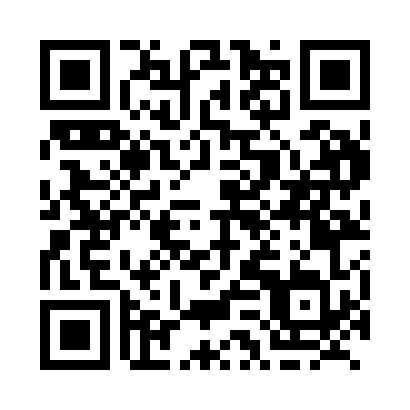 Prayer times for Tristram, Alberta, CanadaMon 1 Jul 2024 - Wed 31 Jul 2024High Latitude Method: Angle Based RulePrayer Calculation Method: Islamic Society of North AmericaAsar Calculation Method: HanafiPrayer times provided by https://www.salahtimes.comDateDayFajrSunriseDhuhrAsrMaghribIsha1Mon3:265:141:377:169:5911:482Tue3:265:151:377:159:5911:483Wed3:275:161:377:159:5811:484Thu3:275:171:387:159:5811:485Fri3:285:181:387:159:5711:476Sat3:285:191:387:159:5711:477Sun3:295:201:387:149:5611:478Mon3:295:211:387:149:5511:479Tue3:305:221:387:149:5411:4610Wed3:315:231:387:139:5311:4611Thu3:315:241:397:139:5311:4512Fri3:325:251:397:129:5211:4513Sat3:325:261:397:129:5111:4514Sun3:335:281:397:119:5011:4415Mon3:345:291:397:119:4911:4416Tue3:345:301:397:109:4711:4317Wed3:355:311:397:109:4611:4318Thu3:365:331:397:099:4511:4219Fri3:375:341:397:089:4411:4120Sat3:375:361:397:089:4211:4121Sun3:385:371:397:079:4111:4022Mon3:395:381:397:069:4011:3923Tue3:395:401:397:069:3811:3924Wed3:405:411:397:059:3711:3825Thu3:415:431:397:049:3511:3726Fri3:425:441:397:039:3411:3627Sat3:425:461:397:029:3211:3628Sun3:435:471:397:019:3111:3529Mon3:445:491:397:009:2911:3430Tue3:455:501:396:599:2711:3331Wed3:455:521:396:589:2611:32